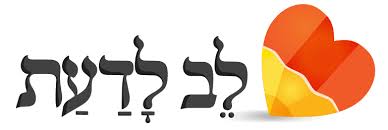 המשנהציטוט מהמשנההפעולה שנעשית במילים שלכןדעת ב"שדעת ב"הפרק א משנה זמוכרין לנוכרילמכור לגוי חפץ בערב שבת, באופן  שהגוי יוליך אותו בשבת במקום שאסור ליהודי לטלטל בו.מותר רק אם יש אפשרות שמלאכות אלו יסתיימו לפני שבת.אם יש חשש שיעשו לתוך שבת- אסורמותר כל עוד השמש זורחת, כלומר מותר עד השקיעה.טוענין עימולטעון משא יחד עם הגוי על בהמתו בערב שבת, באופן שהגוי יוליך אותו בשבת  במקום שאסור לישראל לטלטל בו.מותר רק אם יש אפשרות שמלאכות אלו יסתיימו לפני שבת.אם יש חשש שיעשו לתוך שבת- אסורמותר כל עוד השמש זורחת, כלומר מותר עד השקיעה.מגביהין עליולטעון  משא על כתפיו של הגוי בערב שבת  באופן שהגוי יוליך אותו  במקום שאסור  לישראל לטלטל בו.מותר רק אם יש אפשרות שמלאכות אלו יסתיימו לפני שבת.אם יש חשש שיעשו לתוך שבת- אסורמותר כל עוד השמש זורחת, כלומר מותר עד השקיעה.פרק א משנה חנותנין עורות לעבדןלתת עורות בערב שבת למעבד עורות גוי, כאשר אין אפשרות שמלאכת  עיבוד העורות תסתיים  לפני שבת.מותר רק אם יש אפשרות שמלאכות אלו יסתיימו לפני שבת.אם יש חשש שיעשו לתוך שבת- אסורמותר כל עוד השמש זורחת, כלומר מותר עד השקיעה.כלים לכובס נוכרילתת בגדים  לכובס  גוי, כאשר אין אפשרות שמלאכת  כיבוס הבגדים  תסתיים לפני שבת.מותר רק אם יש אפשרות שמלאכות אלו יסתיימו לפני שבת.אם יש חשש שיעשו לתוך שבת- אסורמותר כל עוד השמש זורחת, כלומר מותר עד השקיעה.